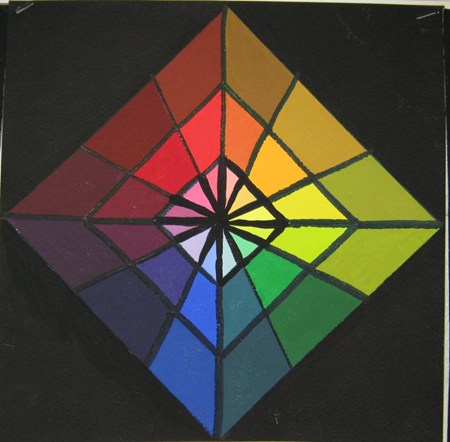 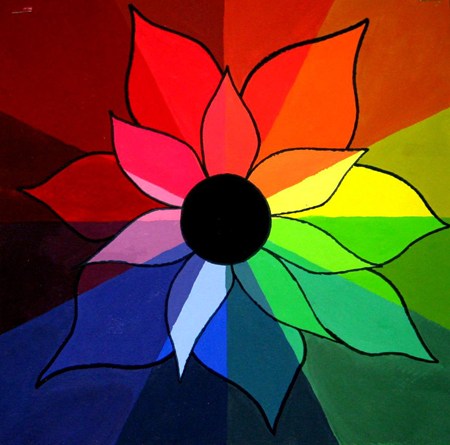 Color Wheel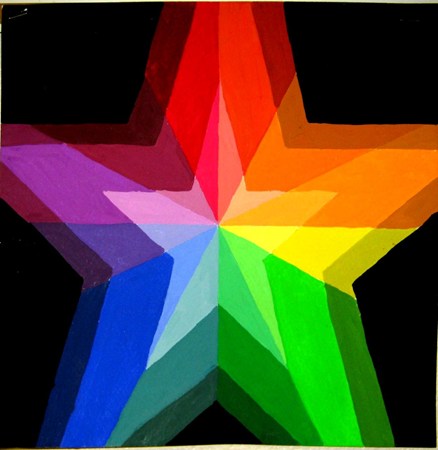 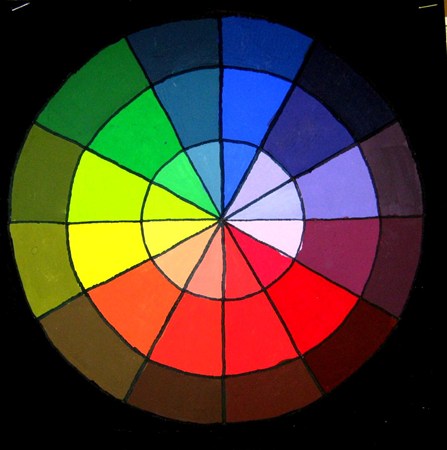 The color wheel is the primary device used by artists to create mixtures of paint. This is much like cooking class—there is a specific recipe to create each color. In this assignment you will…..Create Values (Adding white to a color or HUE)Create Secondary colors from Primary colorsCreate intermediate colorsLearn the difference between TONES (adding white) and SHADES (adding black)What I am looking for…..Proper paint storage and clean upEffective color wheel design out of pencilProper mixing of tones, shades and intermediate colorsCraftsmanship and Participation. 